Iowa Department						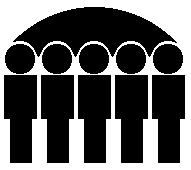 Of Human ServicesKevin W. Concannon, DirectorDependent Adult Abuse ReportJanuary 2003- June 2003Reported Dependent Adult Abuse by CountyPrepared by Department of Human Services     Page 1Dependent Adult Abuse ReportJanuary 2003- June 2003Reported Dependent Adult Abuse by County (cont)Report Series D – 3     Page 2Dependent Adult Abuse ReportJanuary 2003- June 2003Characteristics of the CasesReport Series D – 3     Page 3Dependent Adult Abuse ReportJanuary 2003- June 2003Characteristics of the Cases (cont)Report Series D – 3     Page 4Dependent Adult Abuse ReportJanuary 2003- June 2003Service InformationReport Series D – 3     Page 5Dependent Adult Abuse ReportJanuary 2003- June 2003 Service Information (cont)Report Series D – 3     Page 6REGION I:   Sioux CityREGION I:   Sioux CityREGION I:   Sioux CityREGION I:   Sioux CityREGION I:   Sioux CityREGION I:   Sioux CityREGION I:   Sioux CityREGION I:   Sioux CityCountyNumber ReportedNumber DeterminedPercent DeterminedCountyNumber ReportedNumber DeterminedPercent DeterminedBuena Vista100.0%Lyon100.0%Calhoun22100.0%O'Brien300.0%Cherokee400.0%Osceola100.0%Clay200.0%Palo Alto100.0%Crawford100.0%Plymouth300.0%Dickinson00-Pocahontas200.0%Emmet11100.0%Sac200.0%Hamilton300.0%Sioux00-Humboldt100.0%Webster1417.1%Ida5240.0%Woodbury37821.6%Kossuth00-Wright00-TOTAL841416.7%REGION II:   WaterlooREGION II:   WaterlooREGION II:   WaterlooREGION II:   WaterlooREGION II:   WaterlooREGION II:   WaterlooREGION II:   WaterlooREGION II:   WaterlooCountyNumber ReportedNumber DeterminedPercent DeterminedCountyNumber ReportedNumber DeterminedPercent DeterminedAllamakee5120.0%Fayette00-Black Hawk471327.7%Floyd4125.0%Bremer300.0%Franklin100.0%Buchanan300.0%Grundy200.0%Butler100.0%Hancock100.0%Cerro Gordo600.0%Howard100.0%Chickasaw11100.0%Mitchell200.0%Clayton11100.0%Winnebago100.0%Delaware00-Winneshiek3133.3%Dubuque500.0%Worth3266.7%TOTAL902022.2%REGION III:   Des MoinesREGION III:   Des MoinesREGION III:   Des MoinesREGION III:   Des MoinesREGION III:   Des MoinesREGION III:   Des MoinesREGION III:   Des MoinesREGION III:   Des MoinesCountyNumber ReportedNumber DeterminedPercent DeterminedCountyNumber ReportedNumber DeterminedPercent DeterminedBoone15533.3%Marion10220.0%Dallas14964.3%Marshall1400.0%Hardin300.0%Polk1923618.8%Jasper900.0%Story7228.6%Madison200.0%Warren6116.7%TOTAL2725520.2%REGION IV:   Council BluffsREGION IV:   Council BluffsREGION IV:   Council BluffsREGION IV:   Council BluffsREGION IV:   Council BluffsREGION IV:   Council BluffsREGION IV:   Council BluffsREGION IV:   Council BluffsREGION IV:   Council BluffsREGION IV:   Council BluffsREGION IV:   Council BluffsREGION IV:   Council BluffsCountyCountyNumber ReportedNumber ReportedNumber DeterminedPercent DeterminedCountyNumber ReportedNumber ReportedNumber DeterminedNumber DeterminedPercent DeterminedAdairAdair000-Mills0000-AdamsAdams000-Monona0000-AudubonAudubon1100.0%Montgomery77000.0%CarrollCarroll000-Page44000.0%CassCass22150.0%Pottawattamie17175529.4%ClarkeClarke000-Ringgold0000-DecaturDecatur22150.0%Shelby221150.0%FremontFremont2200.0%Taylor11000.0%GreeneGreene111100.0%Union11000.0%GuthrieGuthrie22150.0%Wayne0000-HarrisonHarrison5500.0%TOTAL4747101021.3%REGION V:   Cedar RapidsREGION V:   Cedar RapidsREGION V:   Cedar RapidsREGION V:   Cedar RapidsREGION V:   Cedar RapidsREGION V:   Cedar RapidsREGION V:   Cedar RapidsREGION V:   Cedar RapidsREGION V:   Cedar RapidsREGION V:   Cedar RapidsREGION V:   Cedar RapidsREGION V:   Cedar RapidsCountyCountyNumber ReportedNumber ReportedNumber DeterminedPercent DeterminedCountyNumber ReportedNumber ReportedNumber DeterminedNumber DeterminedPercent DeterminedAppanooseAppanoose2200.0%Lee774457.1%BentonBenton44250.0%Linn4242161638.1%CedarCedar1100.0%Louisa11000.0%ClintonClinton1212650.0%Lucas22000.0%DavisDavis44125.0%Mahaska33000.0%Des MoinesDes Moines1111327.3%Monroe0000-HenryHenry44125.0%Muscatine77000.0%IowaIowa1100.0%Poweshiek22000.0%JacksonJackson88450.0%Scott112112272724.1%JeffersonJefferson33133.3%Tama4444100.0%JohnsonJohnson23231147.8%Van Buren551120.0%JonesJones1100.0%Wapello13134430.8%KeokukKeokuk3300.0%Washington44000.0%TOTAL279279858530.5%STATE TotalsSTATE TotalsSTATE TotalsSTATE TotalsSTATE TotalsNumber ReportedNumber DeterminedPercent DeterminedPercent DeterminedAll Regions77218423.8%23.8%Not Reported00--Total77218423.8%23.8%Characteristics of the ReporterCharacteristics of the ReporterCharacteristics of the ReporterCharacteristics of the ReporterCharacteristics of the ReporterCharacteristics of the ReporterCharacteristics of the ReporterCharacteristics of the ReporterCharacteristics of the ReporterCharacteristics of the ReporterCharacteristics of the ReporterCharacteristics of the ReporterCharacteristics of the ReporterCharacteristics of the ReporterCharacteristics of the ReporterCharacteristics of the ReporterCharacteristics of the ReporterCharacteristics of the ReporterCharacteristics of the ReporterCharacteristics of the ReporterCharacteristics of the ReporterCharacteristics of the ReporterCharacteristics of the ReporterCharacteristics of the ReporterCharacteristics of the ReporterCharacteristics of the ReporterCharacteristics of the ReporterCharacteristics of the ReporterCharacteristics of the ReporterCharacteristics of the ReporterType of ReporterType of ReporterType of ReporterNumber ReportedNumber ReportedNumber ReportedNumber DeterminedNumber DeterminedNumber DeterminedNumber DeterminedPercent DeterminedPercent DeterminedPercent DeterminedPercent DeterminedType of ReporterType of ReporterType of ReporterType of ReporterType of ReporterType of ReporterType of ReporterNumber ReportedNumber ReportedNumber ReportedNumber DeterminedNumber DeterminedNumber DeterminedNumber DeterminedPercent DeterminedPercent DeterminedVictim, self-referral330000.0%0.0%0.0%0.0%0.0%Friend, NeighborFriend, NeighborFriend, NeighborFriend, Neighbor2626262626444415.4%Caretaker, self-referral00000-----AnonymousAnonymousAnonymousAnonymous2020202020222210.0%Caretaker, not perpetrator363688822.2%22.2%22.2%22.2%22.2%OtherOtherOtherOther39739739739739710710710710727.0%Sibling111122218.2%18.2%18.2%18.2%18.2%Other Relative505088816.0%16.0%16.0%16.0%16.0%Not ReportedNot ReportedNot ReportedNot Reported2292292292292295353535323.1%TotalTotalTotalTotal77277277277218418418418423.8%23.8%23.8%Characteristics of the Dependent AdultCharacteristics of the Dependent AdultCharacteristics of the Dependent AdultCharacteristics of the Dependent AdultCharacteristics of the Dependent AdultCharacteristics of the Dependent AdultCharacteristics of the Dependent AdultCharacteristics of the Dependent AdultCharacteristics of the Dependent AdultCharacteristics of the Dependent AdultCharacteristics of the Dependent AdultCharacteristics of the Dependent AdultCharacteristics of the Dependent AdultCharacteristics of the Dependent AdultCharacteristics of the Dependent AdultCharacteristics of the Dependent AdultCharacteristics of the Dependent AdultCharacteristics of the Dependent AdultCharacteristics of the Dependent AdultCharacteristics of the Dependent AdultCharacteristics of the Dependent AdultCharacteristics of the Dependent AdultCharacteristics of the Dependent AdultCharacteristics of the Dependent AdultCharacteristics of the Dependent AdultCharacteristics of the Dependent AdultCharacteristics of the Dependent AdultCharacteristics of the Dependent AdultCharacteristics of the Dependent AdultCharacteristics of the Dependent AdultAge at Time of AbuseNumber ReportedNumber ReportedNumber ReportedNumber DeterminedNumber DeterminedPercent DeterminedPercent DeterminedPercent DeterminedNumber of Abuse Related FatalitiesNumber of Abuse Related FatalitiesNumber of Abuse Related FatalitiesNumber of Abuse Related FatalitiesNumber of Abuse Related FatalitiesEthnicityEthnicityEthnicityEthnicityNumber ReportedNumber ReportedNumber DeterminedNumber DeterminedNumber DeterminedNumber DeterminedNumber DeterminedPercent DeterminedPercent DeterminedPercent DeterminedPercent DeterminedNumber of Abuse Related FatalitiesUnder 213030308826.7%26.7%26.7%00000White, Not HispanicWhite, Not HispanicWhite, Not HispanicWhite, Not Hispanic46346311311311311311324.4%24.4%24.4%24.4%021 - 30363636131336.1%36.1%36.1%00000Black, Not HispanicBlack, Not HispanicBlack, Not HispanicBlack, Not Hispanic4141121212121229.3%29.3%29.3%29.3%031 - 40363636131336.1%36.1%36.1%00000American Indian or Alaskan NativeAmerican Indian or Alaskan NativeAmerican Indian or Alaskan NativeAmerican Indian or Alaskan Native221111150.0%50.0%50.0%50.0%041 - 505050509918.0%18.0%18.0%00000Asian or Pacific IslanderAsian or Pacific IslanderAsian or Pacific IslanderAsian or Pacific Islander0000000----051 - 60393939131333.3%33.3%33.3%00000HispanicHispanicHispanicHispanic441111125.0%25.0%25.0%25.0%061 - 64272727101037.0%37.0%37.0%00000Indo-ChineseIndo-ChineseIndo-ChineseIndo-Chinese0000000----065 and Over342342342959527.8%27.8%27.8%00000OtherOtherOtherOther2222222100.0%100.0%100.0%100.0%0Not Reported212212212232310.8%10.8%10.8%00000UnknownUnknownUnknownUnknown260260555555555521.2%21.2%21.2%21.2%0Total77277277218418423.8%23.8%23.8%TotalTotalTotalTotal77277218418418418418423.8%23.8%23.8%23.8%SexNumber ReportedNumber ReportedNumber ReportedNumber DeterminedNumber DeterminedPercent DeterminedPercent DeterminedPercent DeterminedNumber of Abuse Related FatalitiesNumber of Abuse Related FatalitiesNumber of Abuse Related FatalitiesNumber of Abuse Related FatalitiesNumber of Abuse Related FatalitiesMale267267267666624.7%24.7%24.7%00000Female45845845811511525.1%25.1%25.1%00000Not Reported474747336.4%6.4%6.4%00000Total77277277218418423.8%23.8%23.8%00000Number of Previous Founded ReportsNumber of Previous Founded ReportsNumber of Previous Founded ReportsNumber of Previous Founded ReportsNumber of Previous Founded ReportsNumber of Previous Founded ReportsNumber of Previous Founded ReportsNumber of Previous Founded ReportsNumber ReportedNumber ReportedNumber ReportedNumber DeterminedNumber DeterminedPercent DeterminedPercent DeterminedPercent DeterminedNone74074074016716722.6%22.6%22.6%One or Two282828141450.0%50.0%50.0%Three or More4443375.0%75.0%75.0%Unknown00000---Total77277277218418423.8%23.8%23.8%Characteristics of the Primary CaretakerCharacteristics of the Primary CaretakerCharacteristics of the Primary CaretakerCharacteristics of the Primary CaretakerCharacteristics of the Primary CaretakerCharacteristics of the Primary CaretakerCharacteristics of the Primary CaretakerCharacteristics of the Primary CaretakerCharacteristics of the Primary CaretakerRelationship to Dependent AdultNumber ReportedNumber DeterminedPercent DeterminedRelationship to Dependent AdultRelationship to Dependent AdultNumber ReportedNumber DeterminedPercent DeterminedParent491122.4%State Facility Staff            (Non-health care facility)State Facility Staff            (Non-health care facility)00-Brother/Sister20525.0%Private Facility Staff            (Non-health care facility)Private Facility Staff            (Non-health care facility)17211.8%Son/Daughter1163227.6%Health Care FacilityHealth Care Facility22100.0%Niece/Nephew3133.3%OtherOther773646.8%Other Relative851922.4%UnknownUnknown7342.9%Friend15320.0%Not ReportedNot Reported190105.3%Guardian/Conservator300.0%No CaretakerNo Caretaker1886031.9%Sub-Total2917124.4%Sub-TotalSub-Total48111323.5%TotalTotal77218423.8%Characteristics of the Non-Facility CaretakerCharacteristics of the Non-Facility CaretakerCharacteristics of the Non-Facility CaretakerCharacteristics of the Non-Facility CaretakerCharacteristics of the Non-Facility CaretakerCharacteristics of the Non-Facility CaretakerCharacteristics of the Non-Facility CaretakerCharacteristics of the Non-Facility CaretakerCharacteristics of the Non-Facility CaretakerAge of CaretakerNumber ReportedNumber DeterminedPercent DeterminedEthnicity of CaretakerNumber ReportedNumber ReportedNumber DeterminedPercent DeterminedUnder 215240.0%White, Not Hispanic2502505020.0%21 - 3010220.0%Black, Not Hispanic2424729.2%31 - 4030620.0%American Indian or Alaskan Native111100.0%41 - 50651116.9%Asian or Pacific Islander000-51 - 60451328.9%Hispanic44125.0%61 - 648225.0%Indo-Chinese000-65 and Over531018.9%Other000-Not Reported752533.3%Unknown121212100.0%Total2917124.4%Total2912917124.4%Sex of CaretakerNumber ReportedNumber DeterminedPercent DeterminedEmployment StatusNumber ReportedNumber ReportedNumber DeterminedPercent DeterminedMale1353223.7%Employed Full-time79791215.2%Female1533925.5%Employed Part-time3131722.6%Not Reported300.0%Unemployed, Available24241145.8%Not in Labor Force1211212621.5%Unknown2121314.3%Not Reported15151280.0%Total2917124.4%Total2912917124.4%Service StatusService StatusService StatusService StatusService StatusService StatusService StatusService StatusService StatusService StatusService Status Case Status Case Status Case StatusAbuse DeterminedAbuse Not DeterminedTotal Determined Case Status Case StatusAbuse DeterminedAbuse Not DeterminedTotal DeterminedCase Closed:Case Closed:Case Closed:Case Open:Case Open:No need for serviceNo need for service49244293Further assessment pending191332Service not accepted by dependent adultService not accepted by dependent adult113950Service accepted voluntarily by the dependent adult3779116Service not availableService not available426Service ordered by the court7310Status Not ReportedStatus Not Reported57208265         Total         Total184588772Resulting Services PlannedResulting Services PlannedResulting Services PlannedAbuse DeterminedAbuse Not DeterminedTotal DeterminedNo ServicesNo ServicesNo Services164662At least one serviceAt least one serviceAt least one service4079119Not Reported or an Invalid Code UsedNot Reported or an Invalid Code UsedNot Reported or an Invalid Code Used128463591         Total         Total         Total184588772Type of Services PlannedType of Services PlannedType of Services PlannedAbuse DeterminedAbuse Not DeterminedTotal DeterminedType of Services PlannedType of Services PlannedAbuse DeterminedAbuse Not DeterminedTotal DeterminedAlternative Living for AdultsAlternative Living for AdultsAlternative Living for AdultsClient Assessment/Case Management123Residential TreatmentResidential Treatment6410Chore000Residential CareResidential Care5611Employment/Education000Family Life HomesFamily Life Homes000Homemaker235Day Care Activities for AdultsDay Care Activities for AdultsDay Care Activities for AdultsHousing000Adult Day Care011Legal Services202Work Activity022Material Aid000Shelter Work000Mobile/Congregate Meals000Family PlanningFamily PlanningFamily Planning000Substance Abuse101Health Related ServicesHealth Related ServicesHealth Related Services011Court Ordered Client Oversight000Home Management ServicesHome Management ServicesHome Management Services000In-Home Health Care71118Mental Health ServiceMental Health ServiceMental Health Service73037Allied - Not Listed Above167Adult Protective ServiceAdult Protective ServiceAdult Protective Service182745Childrens Services415Transportation ServiceTransportation ServiceTransportation Service011         Total5495149Evaluation ResultsEvaluation ResultsEvaluation ResultsInvestigative ResultsInvestigative ResultsInvestigative ResultsType of Abuse ReportedNumber of CasesPercent of TotalType of AbuseNumber of CasesPercent of TotalPhysical Injury8210.6%Physical Injury50.6%Unreasonable Confinement40.5%Unreasonable Confinement20.3%Cruel Punishment10.1%Cruel Punishment10.1%Sexual273.5%Sexual91.2%Exploitation14218.4%Exploitation425.4%Denial of Critical Care29938.7%Denial of Critical Care658.4%Self-Denial of Critical Care19224.9%Self-Denial of Critical Care607.8%Unknown/Not Reported253.2%     Type of Abuse Sub-Total18423.8%     Total772100%None47761.8%No Abuse - Service Need Identified70.9%     None/No Abuse Sub-Total48462.7%Not Reported10413.5%                Grand Total772100%Not Reported12111.4%                Grand Total1060100%